Guía de trabajo autónomo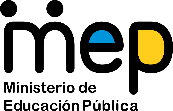 El trabajo autónomo es la capacidad de realizar tareas por nosotros mismos, sin necesidad de que nuestros/as docentes estén presentes. 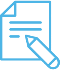 Me preparo para hacer la guía Pautas que debo verificar antes de iniciar mi trabajo.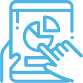 Voy a recordar lo aprendido en clase. 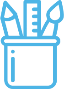  Pongo en práctica lo aprendido en claseAnexo 1 Reflexiono y anotoCentro Educativo: Educador/a: Nivel: décimo añoAsignatura: EspañolMateriales o recursos que voy a necesitar Cuaderno, lápiz, borrador, lapicero, resaltador (si lo tuviese)Periódico (de dónde pueda obtener un artículo.Ficha de lectura.Condiciones que debe tener el lugar donde voy a trabajar Un espacio en el hogar donde se sienta cómodo(a) para leer y realizar la actividad.Tiempo en que se espera que realice la guía 4 horasIndicaciones Antes de iniciar con la actividad:Busco un periódico que tenga en el hogar (también puedo acceder a alguno que se encuentre en línea).Reflexiono sobre las ideas propuestas en la actividad siguiente y  completo el esquema posterior.Puedo imprimir esta guía o resolverla en la computadora.Actividad Preguntas para reflexionar y responder Tomando en cuenta el periódico que busqué, escojo un artículo periodístico y anoto qué característica observo.reflexionó sobre lo visto en clase sobre la definición de un artículo de periódico y algunas de las características que posee. Comparo estas características con las que había anotado anteriormente.selecciono cuatro de las características y las anoto en el siguiente esquema, junto a su definición.Indicaciones *Utilizando el artículo de periódico que escogí:Lo leo por primera vez y con el resaltador, marco las palabras que no entiendo.Busco las palabras subrayadas en el diccionario para comprender su significado (si lo hace en línea, puedo buscar en https://www.rae.es/).En el cuaderno escribo el tema del cual considero se refiere el artículo.Realizo una segunda lectura del artículo, ahora con la comprensión de las palabras que busqué.En esta segunda lectura, con el resaltador, marco ahora las ideas principales de los párrafos.Luego, reflexiono sobre las siguientes preguntas y anoto las respuestas (para anotar las respuestas puedo utilizar el esquema que aparece con el nombre de anexo 1):¿Encontré relación del título del artículo con el contenido de este?¿Qué significado puedo darle al título?¿Puedo pensar en otro significado del título? ¿Cuál?Una vez que señalé y anoté las ideas principales de los párrafos, ¿cuál creo es la idea principal del artículo?¿Encontré en el artículo alguna creencia, prejuicio, estereotipo? ¿Cuál?¿Cuáles ideas del artículo no comparto y cuáles sí?Elaboro un pequeño texto (de dos a tres párrafos), en el que expreso mi punto de vista del tema central del artículo.Indicaciones o preguntas para auto regularse y evaluarseCon el fin de reflexionar:Comprendí todas las indicaciones; en caso de que no, puedo volver a leerlas.¿Busqué todas las palabras en el diccionario?¿Qué aprendí con la lectura del artículo?¿Reconozco la importancia de una lectura de la información de un texto, artículo en este caso, para formar una opinión del tema?¿Puedo plantear otras preguntas al analizar un artículo?¿Qué puedo mejorar de mi trabajo?Con el trabajo autónomo voy a aprender a aprender Con el trabajo autónomo voy a aprender a aprender Reviso las acciones realizadas durante la construcción del trabajo.Marco una X encima de cada símbolo al responder las siguientes preguntas Reviso las acciones realizadas durante la construcción del trabajo.Marco una X encima de cada símbolo al responder las siguientes preguntas ¿Leí las indicaciones con detenimiento?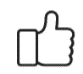 ¿Subrayé las palabras que no conocía?¿Busqué en el diccionario o consulté con un familiar el significado de las palabras que no conocía?¿Subrayé las ideas principales de los párrafos?¿Me devolví a leer las indicaciones cuando no comprendí qué hacer?¿Leí el artículo completo?¿Contesté las preguntas sobre el análisis del artículo?Con el trabajo autónomo voy a aprender a aprenderCon el trabajo autónomo voy a aprender a aprenderValoro lo realizado al terminar por completo el trabajo.Marca una X encima de cada símbolo al responder las siguientes preguntasValoro lo realizado al terminar por completo el trabajo.Marca una X encima de cada símbolo al responder las siguientes preguntas¿Leí mi trabajo para saber si es comprensible lo escrito o realizado?¿Revisé mi trabajo para asegurarme si todo lo solicitado fue realizado?¿Me siento satisfecho con el trabajo que realicé?Explico¿Cuál fue la parte favorito del trabajo?¿Qué puedo mejorar, la próxima vez que realice la guía de trabajo autónomo?Explico¿Cuál fue la parte favorito del trabajo?¿Qué puedo mejorar, la próxima vez que realice la guía de trabajo autónomo?¿Encontré relación del título del artículo con el contenido de este?¿Qué significado puedo darle al título?¿Puedo pensar en otro significado del título? ¿Cuál?¿Encontré en el artículo alguna creencia, prejuicio, estereotipo? ¿Cuál?Una vez que señalé y anoté las ideas principales de los párrafos, ¿cuál creo es la idea principal del artículo?Una vez que señalé y anoté las ideas principales de los párrafos, ¿cuál creo es la idea principal del artículo?¿Cuáles ideas del artículo no comparto y cuáles sí?¿Cuáles ideas del artículo no comparto y cuáles sí?Elaboro un pequeño texto (de dos a tres párrafos), en el que expreso mi punto de vista del tema central del artículo.